Aufgabenblatt / Lernzielkontrolle……………………………………………………………………….. Name                              Vorname……………………………………………………………………….. Name                              VornameÜbung 1Überlegen  Sie  mal, wo sich die meisten Bakterien befinden.Zum Beispiel bei Ihnen zu Hause. Oder in der Wohngruppe. Richtige Antworten:1.2.3.4.5.Übung 2Wahr oder FalschWelche Aussagen sind richtig ?Streichen sie falsche Aussagen durch !Alle Mikroben sind schlecht für uns.Wenn wir Tiere anfassen, können Keime in unseren Körper gelangen.Hände waschen beseitigt Keime. Es hilft uns, gesund zu bleiben.Auf unseren Händen halten sich Millionen Bakterien auf.Vor der Seife wurde Sand verwendet, um Schmutz von den Händen zu entfernen.Keime wachsen in abgestandenem Wasser besonders gut.Es ist nicht nötig, die Hände nach dem Waschen abzutrocknen.Sie  sollten Ihre Hände immer unter warmem Wasser abspülen. Das ist gründlicher.Nach dem Gang zur Toilette muss man sich nicht die Hände waschen.10.Die Fingernägel dürfen schmutzig sein.Übung 3Setzen sie die folgenden Wörter an der richtigen Stelle ein: Essen, vor der Arbeit, putze, draußen, geraucht, schmutzig, anstecken, ToiletteDie Hygieneregeln für die Wäscherei1. Ich sollte  __________________    meine Hände waschen.2. Vor und nach dem ________________________________.3. Nach dem Gang zur ______________________________.4. Immer, wenn ich mir die Nase___________________ und        niese.5. Nachdem ich _________________________________ habe.6. Nachdem ich mich _________________________aufgehalten        habe.7. Wenn ich krank bin und andere  __________________         könnte.8. Wenn meine Hände ____________________sind.Übung 4Arbeitsblatt Handhygiene Zeichnen Sie ihre Hand auf ein DIN A 4 – Blatt ab.An welchen Stellen sind nach dem Händewaschen noch Bakterien ? Malen Sie sie auf.So könnte die Zeichnung aussehen: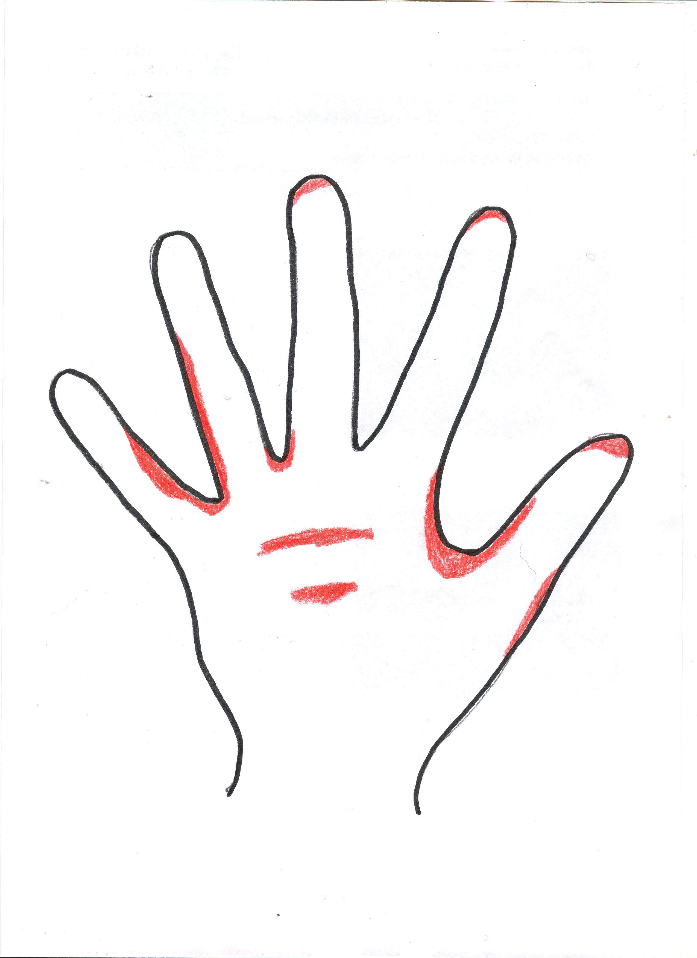  Nur mit Händewaschen entferne ich nicht alle Bakterien von meinen Händen.Aber es werden deutlich weniger.Erst durch das Desinfizieren der Hände werden alle Bakterien abgetötet.Übung 1Überlegen  Sie  mal, wo sich die meisten Bakterien befinden.Zum Beispiel bei Ihnen zu Hause. Oder in der Wohngruppe. Richtige Antworten:1.2.3.4.5.Übung 2Wahr oder FalschWelche Aussagen sind richtig ?Streichen sie falsche Aussagen durch !Alle Mikroben sind schlecht für uns.Wenn wir Tiere anfassen, können Keime in unseren Körper gelangen.Hände waschen beseitigt Keime. Es hilft uns, gesund zu bleiben.Auf unseren Händen halten sich Millionen Bakterien auf.Vor der Seife wurde Sand verwendet, um Schmutz von den Händen zu entfernen.Keime wachsen in abgestandenem Wasser besonders gut.Es ist nicht nötig, die Hände nach dem Waschen abzutrocknen.Sie  sollten Ihre Hände immer unter warmem Wasser abspülen. Das ist gründlicher.Nach dem Gang zur Toilette muss man sich nicht die Hände waschen.10.Die Fingernägel dürfen schmutzig sein.Übung 3Setzen sie die folgenden Wörter an der richtigen Stelle ein: Essen, vor der Arbeit, putze, draußen, geraucht, schmutzig, anstecken, ToiletteDie Hygieneregeln für die Wäscherei1. Ich sollte  __________________    meine Hände waschen.2. Vor und nach dem ________________________________.3. Nach dem Gang zur ______________________________.4. Immer, wenn ich mir die Nase___________________ und        niese.5. Nachdem ich _________________________________ habe.6. Nachdem ich mich _________________________aufgehalten        habe.7. Wenn ich krank bin und andere  __________________         könnte.8. Wenn meine Hände ____________________sind.Übung 4Arbeitsblatt Handhygiene Zeichnen Sie ihre Hand auf ein DIN A 4 – Blatt ab.An welchen Stellen sind nach dem Händewaschen noch Bakterien ? Malen Sie sie auf.So könnte die Zeichnung aussehen: Nur mit Händewaschen entferne ich nicht alle Bakterien von meinen Händen.Aber es werden deutlich weniger.Erst durch das Desinfizieren der Hände werden alle Bakterien abgetötet.Übung 1Überlegen  Sie  mal, wo sich die meisten Bakterien befinden.Zum Beispiel bei Ihnen zu Hause. Oder in der Wohngruppe. Richtige Antworten:1.2.3.4.5.Übung 2Wahr oder FalschWelche Aussagen sind richtig ?Streichen sie falsche Aussagen durch !Alle Mikroben sind schlecht für uns.Wenn wir Tiere anfassen, können Keime in unseren Körper gelangen.Hände waschen beseitigt Keime. Es hilft uns, gesund zu bleiben.Auf unseren Händen halten sich Millionen Bakterien auf.Vor der Seife wurde Sand verwendet, um Schmutz von den Händen zu entfernen.Keime wachsen in abgestandenem Wasser besonders gut.Es ist nicht nötig, die Hände nach dem Waschen abzutrocknen.Sie  sollten Ihre Hände immer unter warmem Wasser abspülen. Das ist gründlicher.Nach dem Gang zur Toilette muss man sich nicht die Hände waschen.10.Die Fingernägel dürfen schmutzig sein.Übung 3Setzen sie die folgenden Wörter an der richtigen Stelle ein: Essen, vor der Arbeit, putze, draußen, geraucht, schmutzig, anstecken, ToiletteDie Hygieneregeln für die Wäscherei1. Ich sollte  __________________    meine Hände waschen.2. Vor und nach dem ________________________________.3. Nach dem Gang zur ______________________________.4. Immer, wenn ich mir die Nase___________________ und        niese.5. Nachdem ich _________________________________ habe.6. Nachdem ich mich _________________________aufgehalten        habe.7. Wenn ich krank bin und andere  __________________         könnte.8. Wenn meine Hände ____________________sind.Übung 4Arbeitsblatt Handhygiene Zeichnen Sie ihre Hand auf ein DIN A 4 – Blatt ab.An welchen Stellen sind nach dem Händewaschen noch Bakterien ? Malen Sie sie auf.So könnte die Zeichnung aussehen: Nur mit Händewaschen entferne ich nicht alle Bakterien von meinen Händen.Aber es werden deutlich weniger.Erst durch das Desinfizieren der Hände werden alle Bakterien abgetötet.